Witam serdecznie uczestników koła bajkoterapii !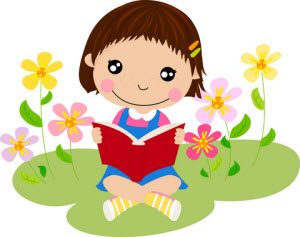 zapraszam na bajkę pt. „Gwiazdka z nieba”.Życzę miłych chwil z bajką i wesołej zabawy – pozdrawiam pani MałgosiaCele  psychoedukacyjne:dostarczenie dzieciom informacji o zachowaniach, które mają wpływ na nasze dobre samopoczucie, budowanie wiary we własne siły, zdolności i poczucia własnej wartości, wzmacnianie mocnych stron i utrwalanie prawidłowych postaw i zachowań.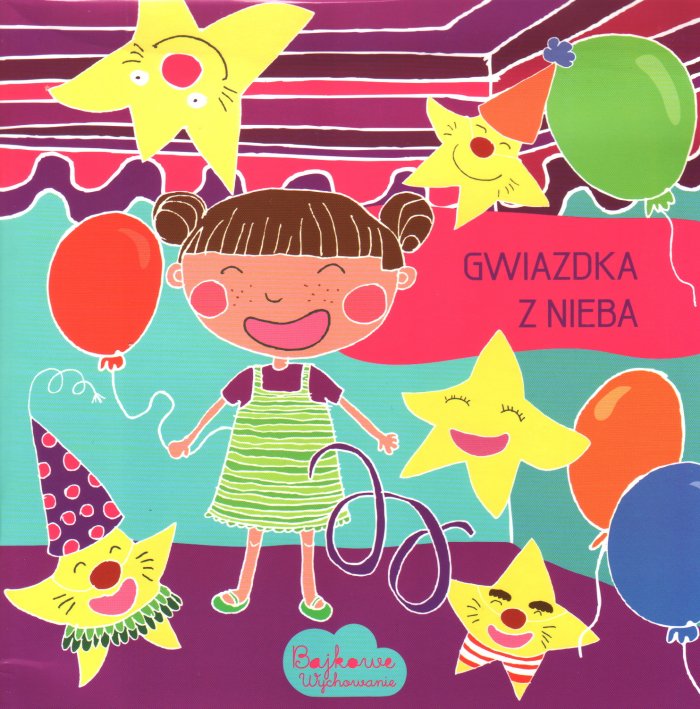 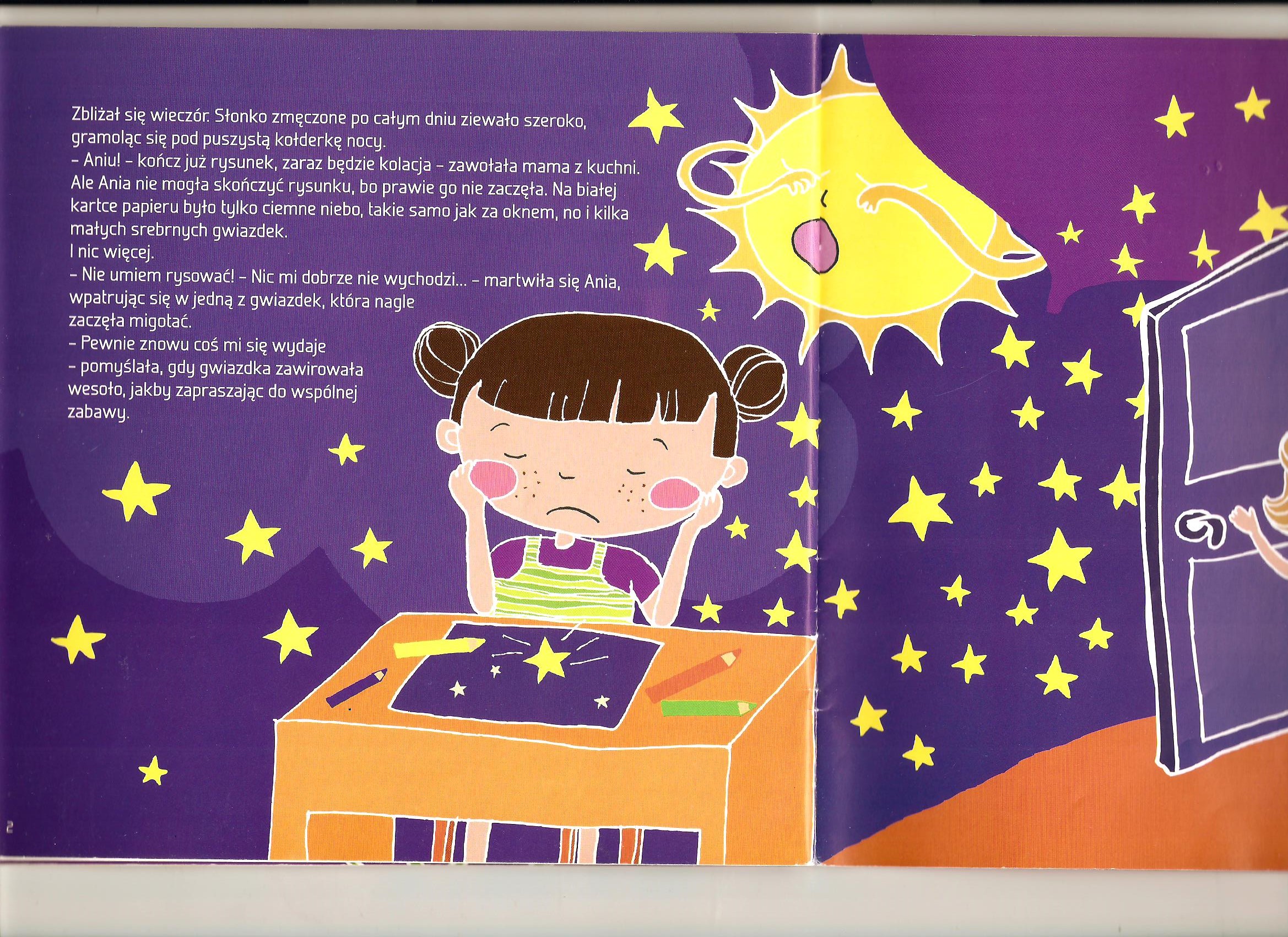 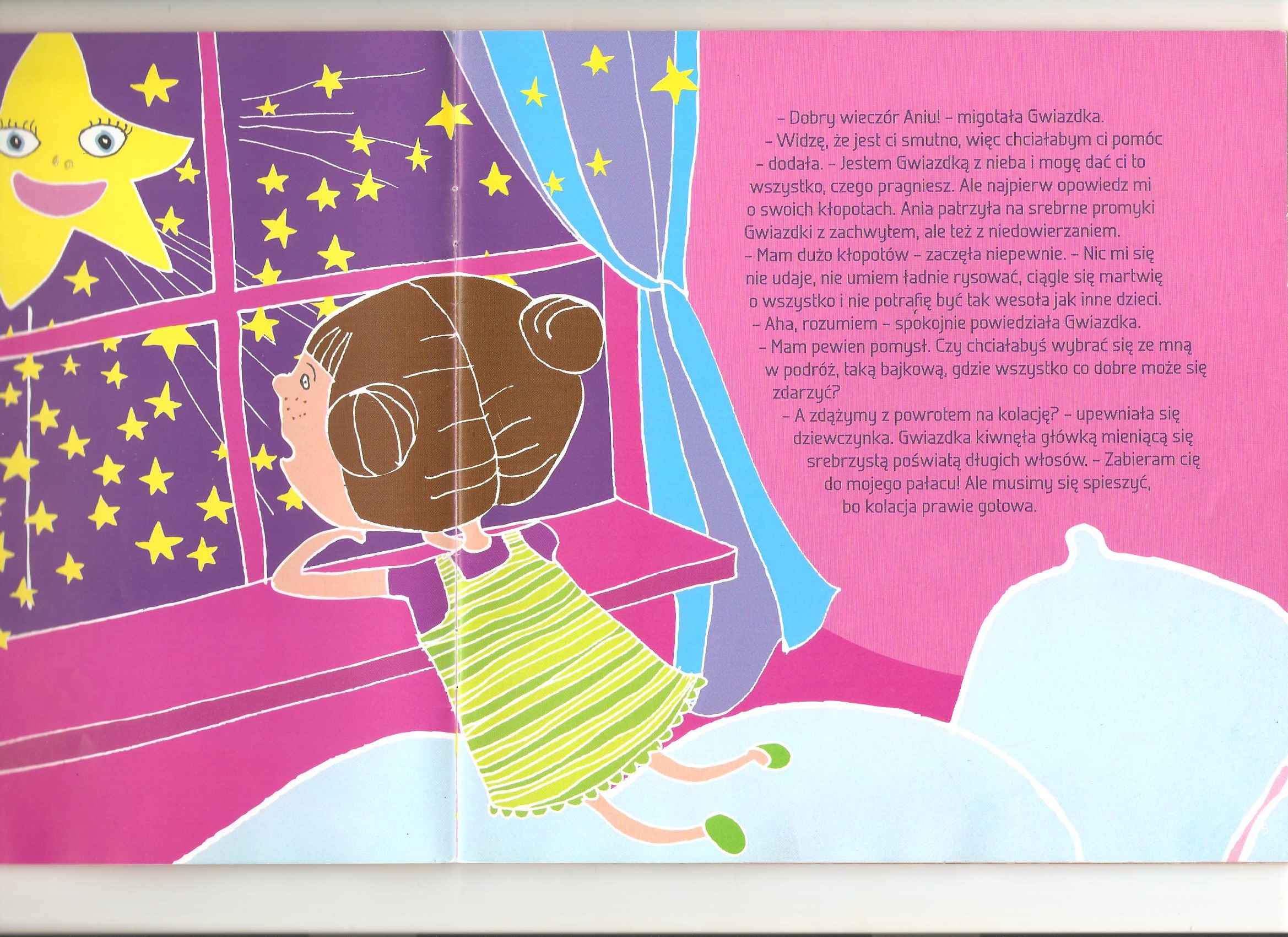 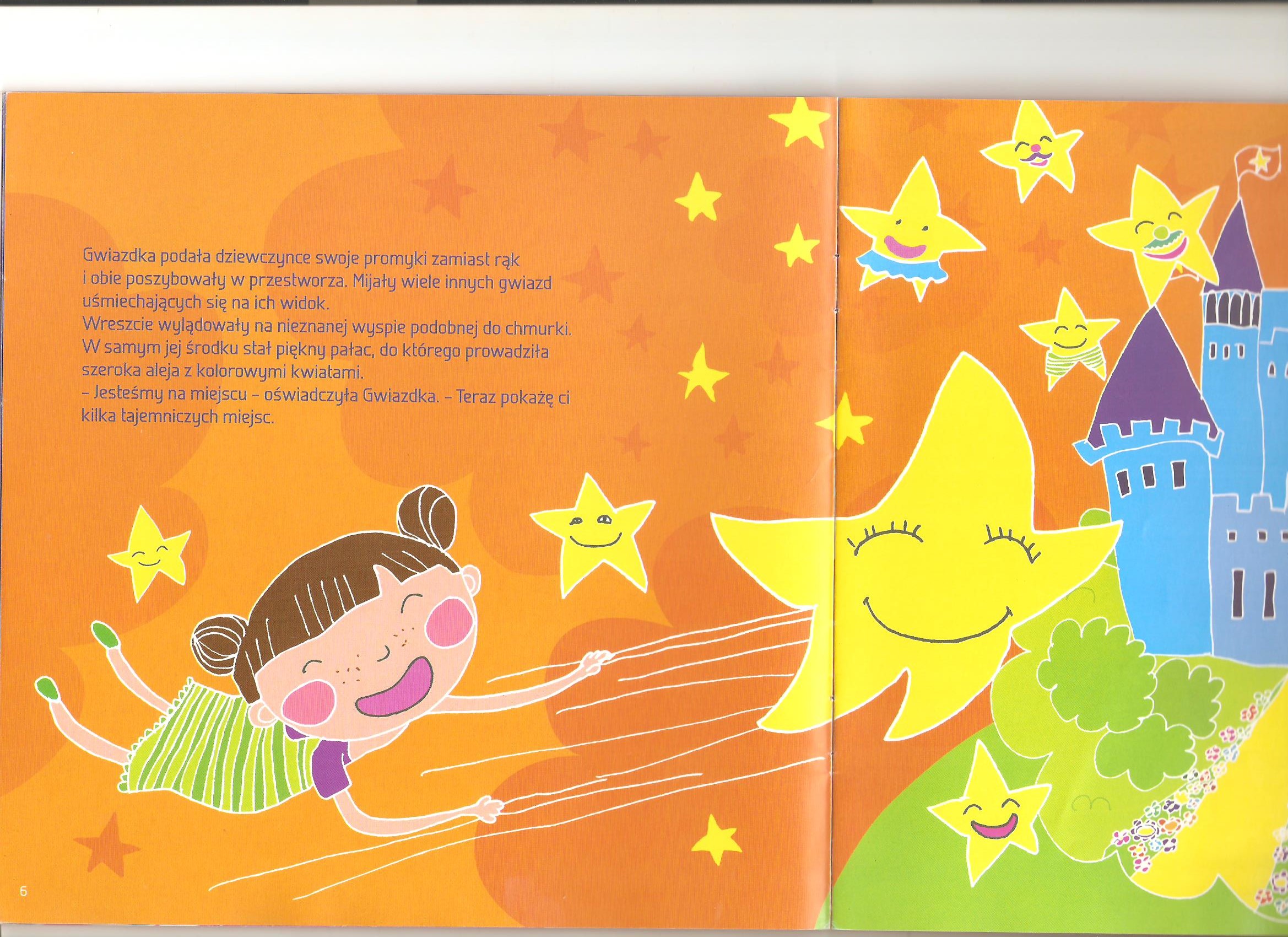 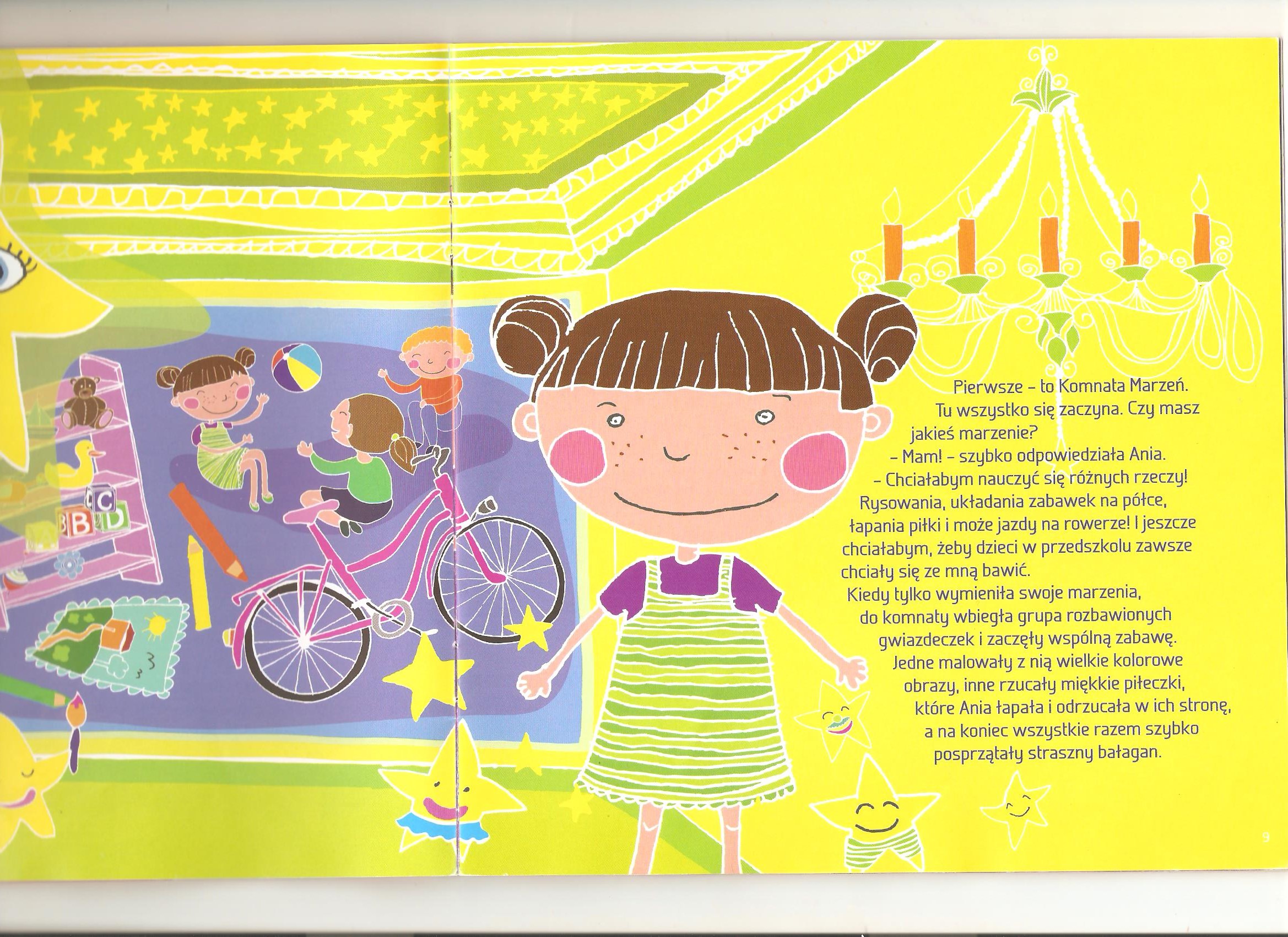 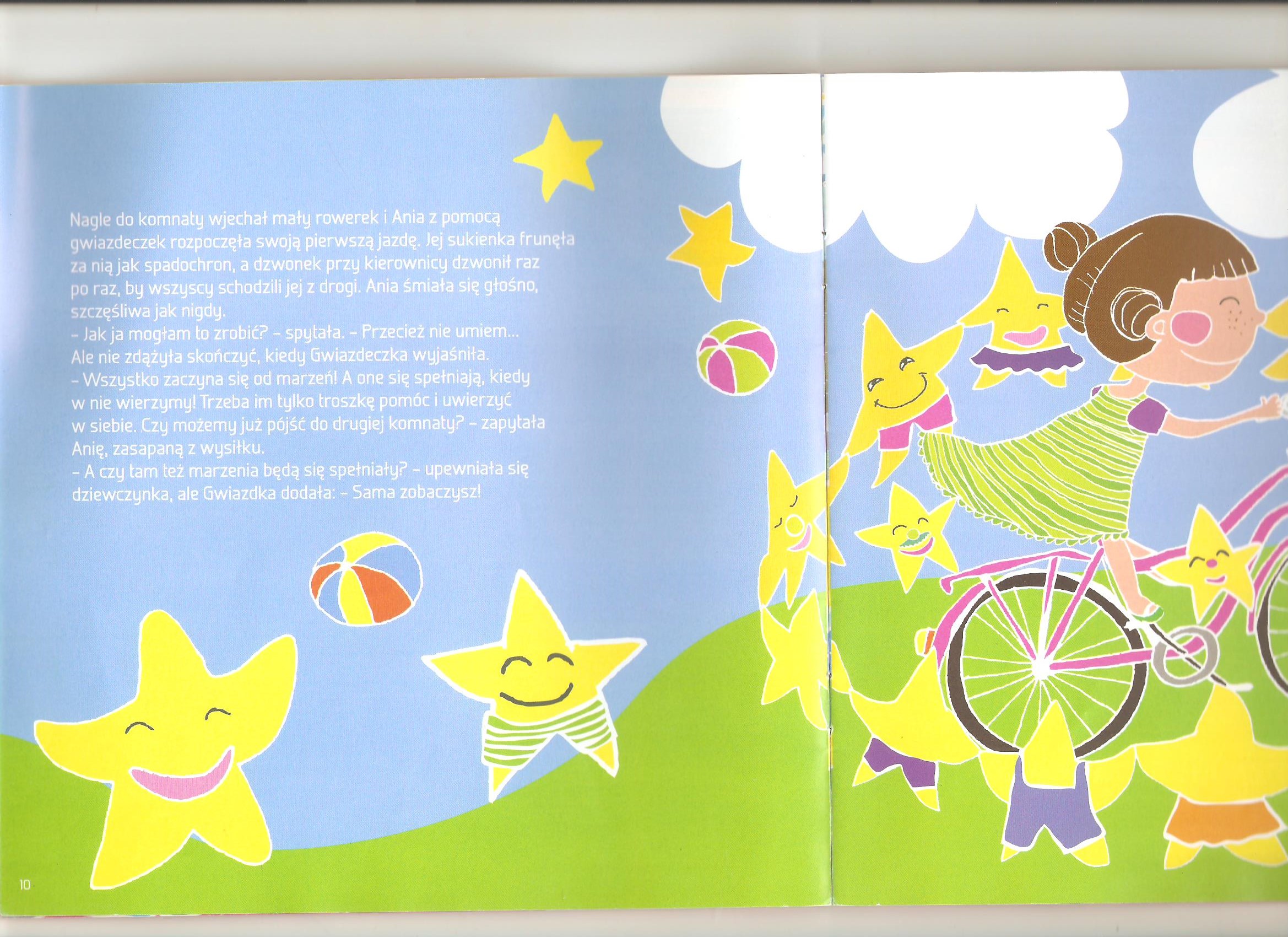 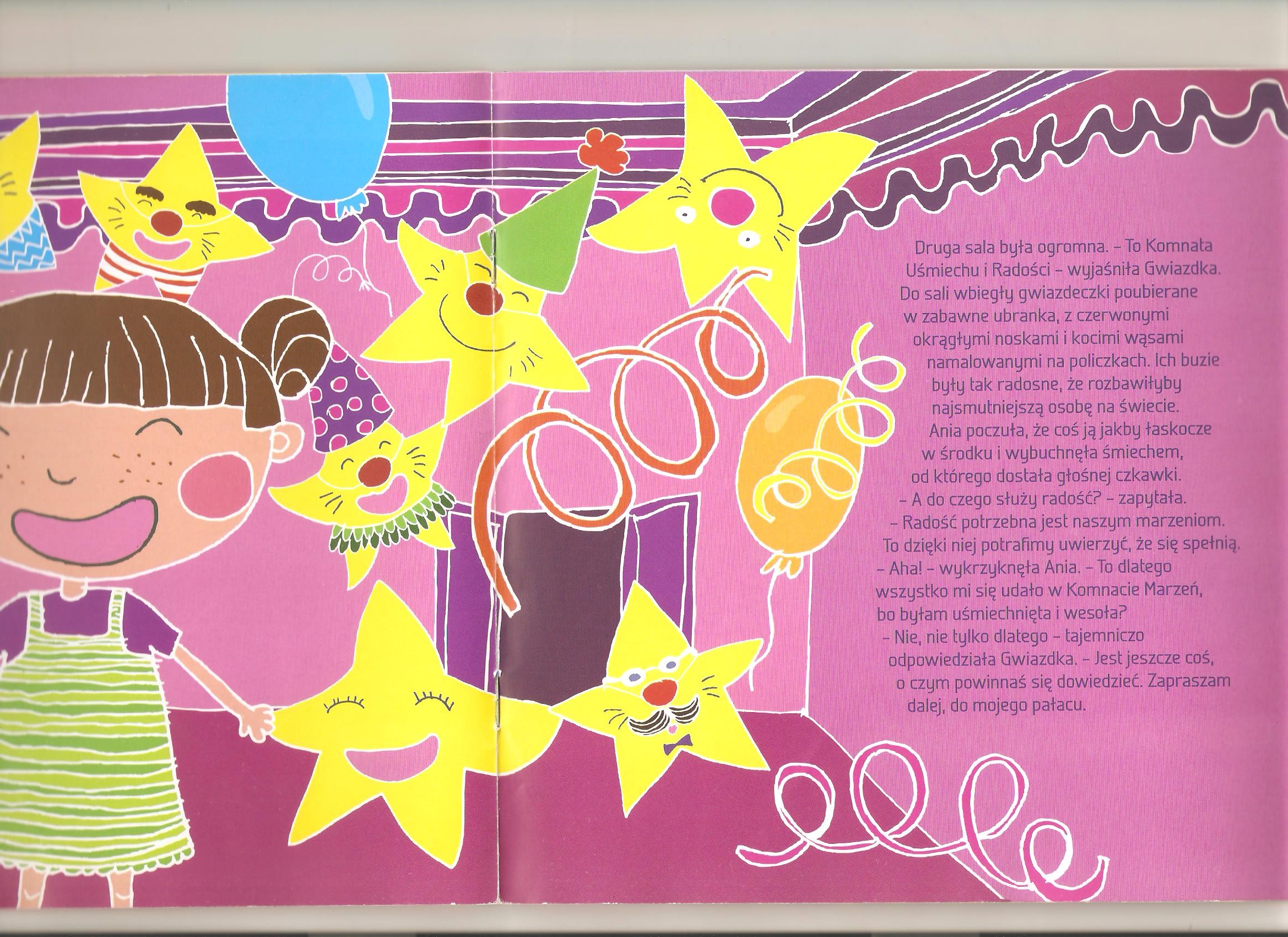 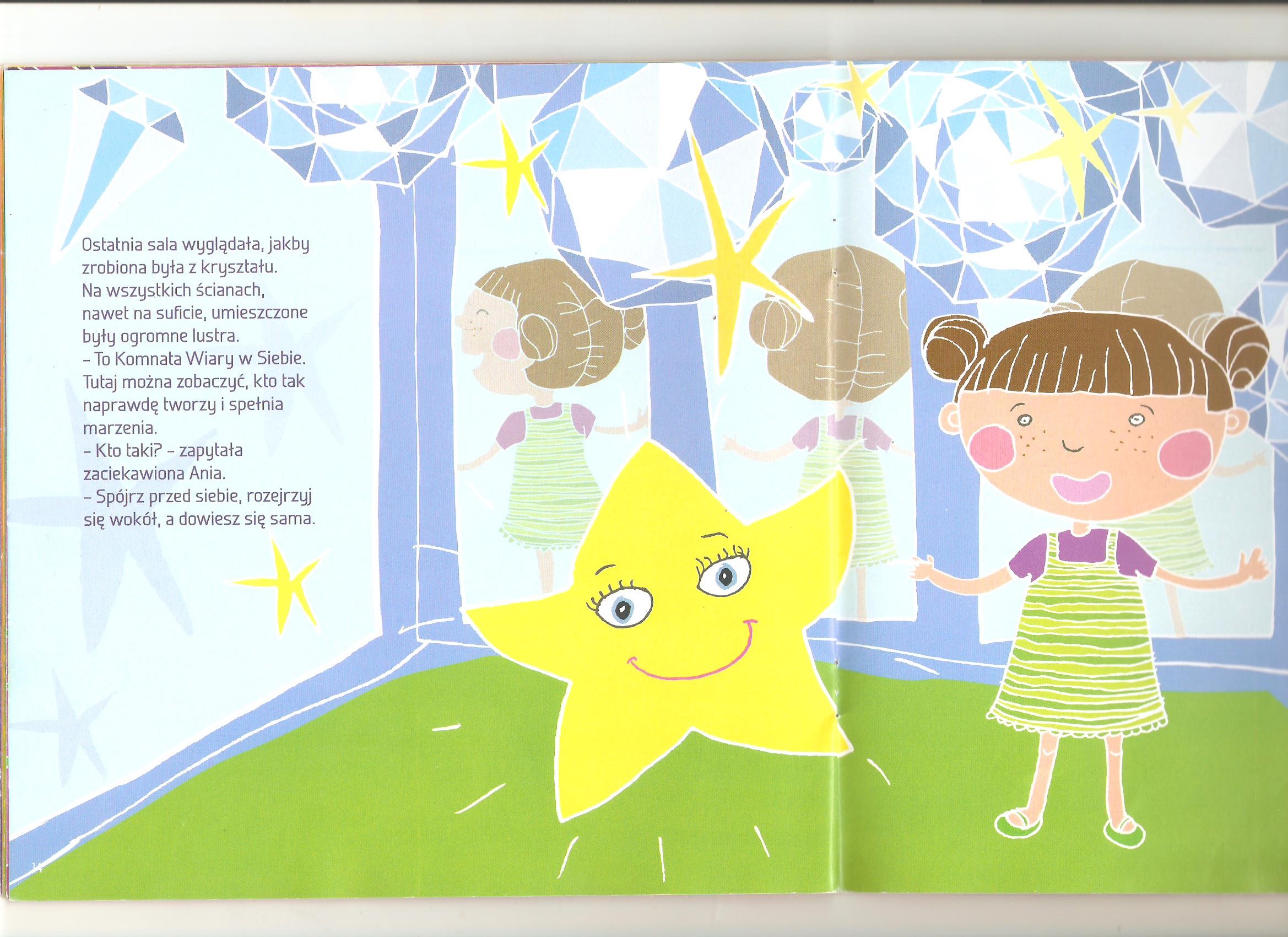 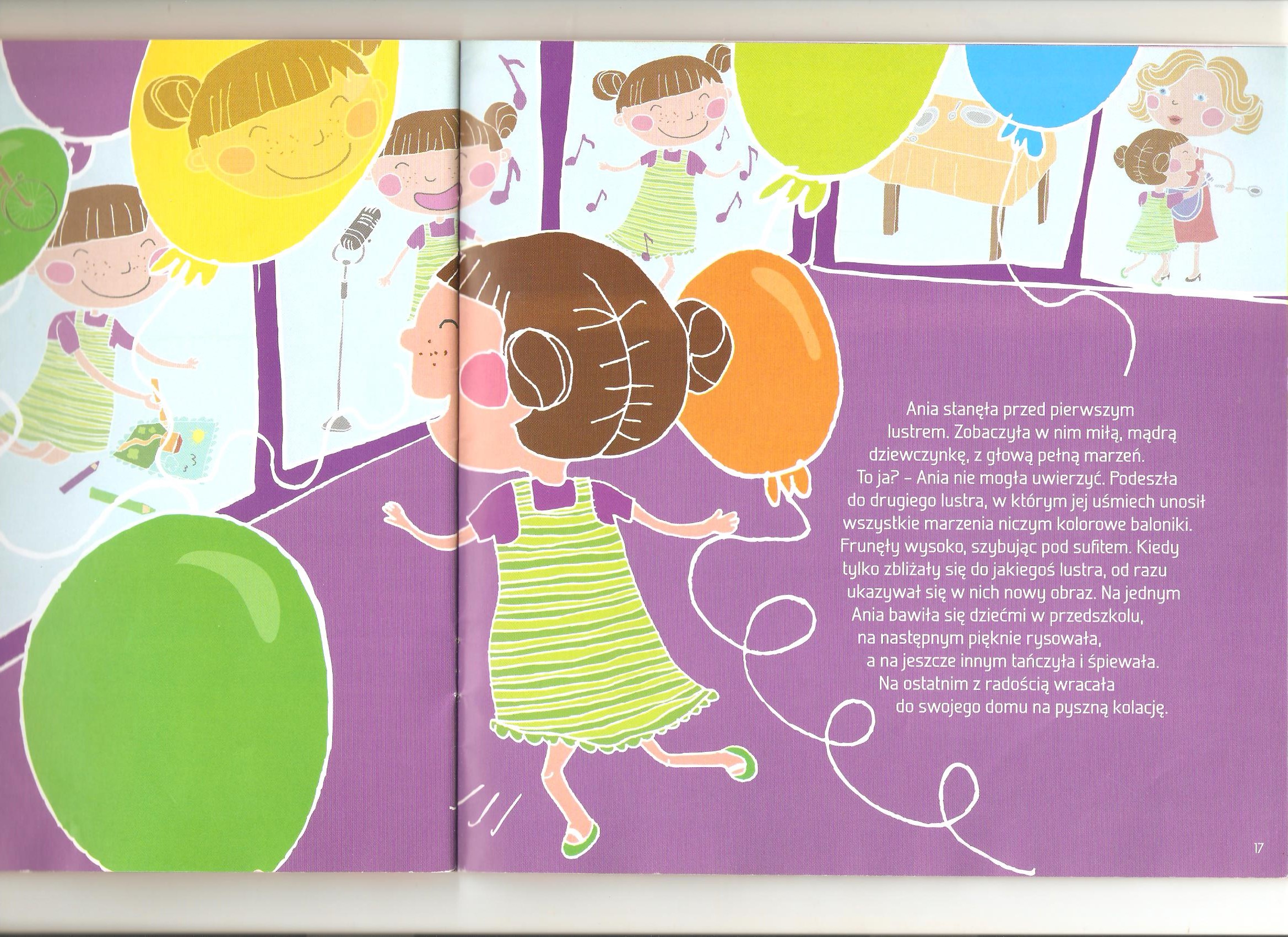 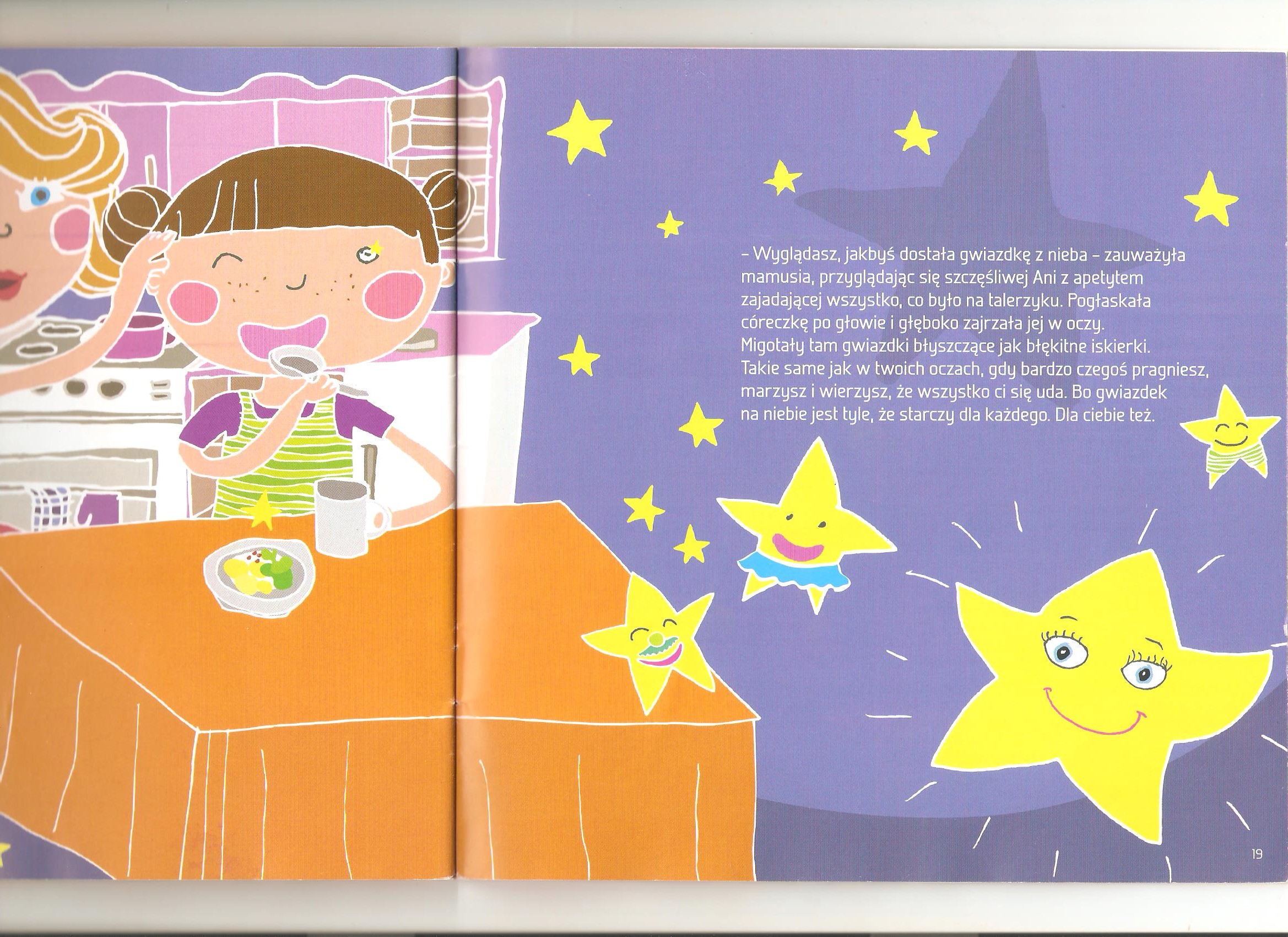 Zadanie 1. Odpowiadamy na pytania:Czy podobała ci się bajka?, co najbardziej i dlaczego?Czy coś wydało ci się smutne, / dziwne,/ wesołe?Czy podobały ci się obrazki w bajce?, który najbardziej i dlaczego?Zadanie 2. Trzy komnaty – przypomnij sobie jak nazywały się trzy komnaty i co się w nich przydarzyło Ani?Zabawa Pierwsza  – Komnata Marzeń : pomyśl i wypowiedz swoje marzenie;Zabawa Druga – Komnata Radości: użyj rekwizytów, by wyglądać śmiesznie i czuć się wesoło. Zatańcz, poskacz i pobaw się z rodzeństwem i rodzicami;Zabawa Trzecia – Komnata Wiary w Siebie: umieść lusterko w pudełku i zamknij. Teraz odpowiedz na pytania:Czy lubisz marzyć? Czy marzenia są przyjemne? Czy dobrze się czujesz, kiedy marzysz?Kto spełnia swoje marzenia? – Teraz zaglądnij do pudełka z lusterkiem  i powiedz kogo widzisz?Cieszę się, że zobaczyłeś siebie! To Ty jesteś tą ważną osobą, która spełnia swoje marzenia Zadanie3. MOJA GWIAZDKA Z NIEBA – WYKLEJANKA – Potrzebne będą kartony, nożyczki, kolorowe i srebrne papierki, kredki, kolorowe czasopisma z obrazkami do wybrania marzeń (piłka, rower, lalka, zwierzątko itp.)- Przygotuj z rodzeństwem i rodzicami szablon dużej gwiazdki, wytnij;- na jednej stronie przyklej srebrne i kolorowe błyszczące ozdoby;- na drugiej stronie wycięte obrazki z gazet, które przedstawiają twoje marzenia;- dorysuj te marzenia, których nie znalazłeś na obrazkach z gazet;- umieść swoją gwiazdkę w pokoju i pamiętaj o swoich marzeniach i kto je spełnia.